.О назначении публичных слушаний по обсуждению проекта решения Собрания депутатов сельского поселения «Об утверждении Правила землепользования и застройки территории Большеатменского сельского поселения Красночетайского района Чувашской Республики»»В соответствии с Федеральным законом от 06 октября 2003 года № 131-ФЗ «Об общих принципах организации местного самоуправления в Российской Федерации», Законом Чувашской Республики от 18 октября 2004 года № 19 «Об организации местного самоуправления в Чувашской Республике» и Уставом Большеатменского сельского поселения Красночетайского района Чувашской Республики администрация Большеатменского сельского поселения постановляет:1. Назначить публичные слушания по обсуждению проекта решения Собрания депутатов Большеатменского сельского поселения «Об утверждении Правила землепользования и застройки территории Большеатменского сельского поселения Красночетайского района Чувашской Республики» на 12 апреля 2018 года в 17.00 часов в зале заседаний администрации сельского поселения.2. Опубликовать настоящее постановление и проект решения Собрания депутатов сельского поселения «Об утверждении Правила землепользования и застройки территории Большеатменского сельского поселения Красночетайского района Чувашской Республики в периодическом печатном издании «Вестник Большеатменского сельского поселения».Глава Большеатменского сельского поселения                         Т.В.АртемьеваЧĂВАШ РЕСПУБЛИКИХĔРЛĔ ЧУТАЙ  РАЙОНĚ 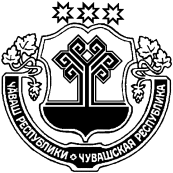 ЧУВАШСКАЯ РЕСПУБЛИКА КРАСНОЧЕТАЙСКИЙ  РАЙОН  МАН ЭТМЕН ЯЛ ПОСЕЛЕНИЙĚНАДМИНИСТРАЦИĚЙЫШĂНУ12.02.2018   5№	          Ман Этмен яле                  АДМИНИСТРАЦИЯБОЛЬШЕАТМЕНСКОГО  СЕЛЬСКОГОПОСЕЛЕНИЯ                    ПОСТАНОВЛЕНИЕ12.02.2018  №5    д.Большие Атмени